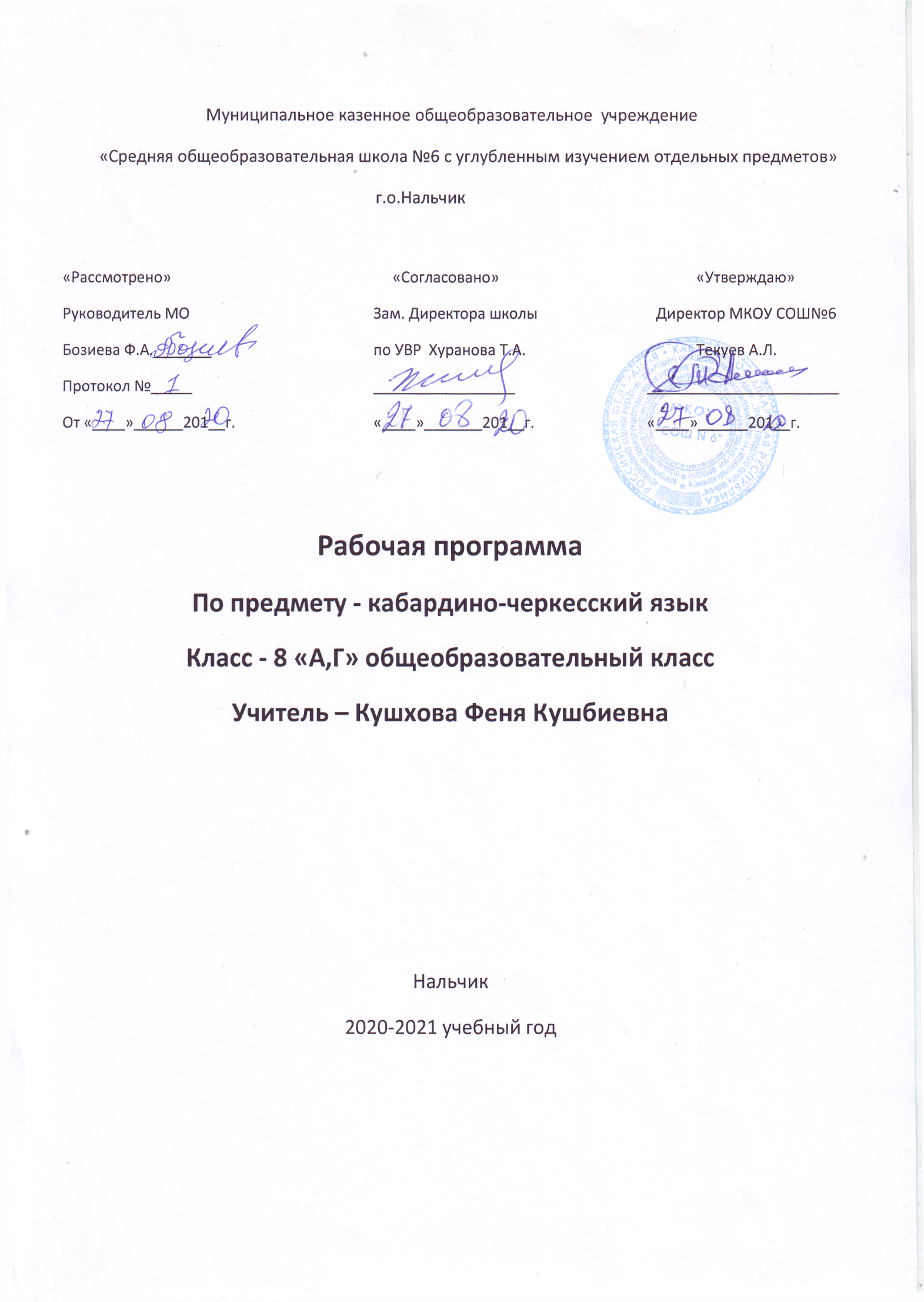                        Рабочая программа по кабардинскому языку                                      В 8 классе ( начинающая группа)Раздел I. Пояснительная запискаРабочая программа по кабардинскому языку для начинающей группы 8 класса разработана в соответствии с п.1,ч.1 ст.48 федерального закона «Об образовании в Российской Федерации» от 29.12.2012 г. №273-ФЗ, с приказом Минобрнауки России от 31.12.2015г. № 1577 «О внесении изменений в федеральный государственный образовательный стандарт основного общего образования», Письмом Министерства образования и науки РФ «О рабочих программах учебных предметов» от 28.10.2015г. № 08 – 1786, с учётом примерной образовательной программы ООО, примерных программ по учебному предмету.Программа по предмету «Кабардинский язык» разработана на основе ФГОС ООО с учётом возрастных и психологических особенностей учащихся 8 класса, Концепции духовно-нравственного развития и воспитания личности гражданина России, планируемых результатов основного общего образования.                                                             Цели обучения          Основными целями обучения в организации учебного процесса в 8 классе будут:формирование у обучающихся знаково-символического и логического мышления основных положений науки о языке; представления о языке как составляющей целостной научной картины мира (познавательная цель);формирование коммуникативной компетенции ( социакультурная цель).                                                Задачи обучения          Данные цели обуславливают решение следующих задач:развитие у обучающихся понимания кабардинского языка как одной из основных национально-культурных ценностей кабардинского народа: любви и интереса к нему, осознания его красоты и эстетической ценности, гордости и уважения к языку как части кабардинской национальной культуры;воспитание потребности совершенствовать свою устную и письменную речь, делать ее правильной, точной, богатой;сообщение необходимых знаний и формирование учебно-языковых, речевых, орфографических и пунктуационных умений и навыков, необходимых для того, чтобы правильно, точно и выразительно говорить, читать и писать на родном языке.                                                           Роль учебного курса  Важную роль в обучении кабардинскому языку играет целенаправленная работа по формированию у учащихся 8 класса элементов учебной самостоятельности,  пользоваться лингвистическими словарями и справочниками.   Рабочая программа по кабардинскому языку обеспечивает развитие учебной деятельности учащихся, дает возможность учителю переводить деятельность ученика с репродуктивного уровня на творческий, позволяет использовать дифференцированный подход к обучению и развитию школьника.  На изучение кабардинского языка для начинающей группы в 8 классе основной школы отводит 3 часа в неделю, всего 102 урока (35 учебных недель). Основными разделами программы учебного курса «Кабардинский язык» в 8 классе  являются: Всего 10  разделов, которые расположены в определенной последовательности. Содержание учебного материала каждого раздела имеет внутрипредметную связь. В конце изучения каждой темы предусмотрен  урок  обобщения и систематизации знаний. В программе предусмотрены  3 сл./д., Т- 4 и П- 2.	Программа по кабардинскому языку для начинающей группы  в 8 классе направлена на формирование личностных, метапредметных и предметных результатов.Личностным результатом изучения предмета является формирование следующих умений и качеств: эмоционально «проживать» различные ситуации, выражать свои эмоции высказывать свое отношение к ним;понимать эмоции других людей, сочувствовать, переживать.Метапредметным результатом изучения курса является формирование универсальных учебных действий (УУД). Регулятивные УУД: определять и формулировать цель деятельности на уроке с помощью учителя;проговаривать последовательность действий на уроке;учиться высказывать свое предположение;учиться работать по предложенному учителем плану.Познавательные УУД: находить ответы на вопросы в тексте;делать выводы в результате совместной работы класса и учителя;преобразовывать информацию из одной формы в другую. Коммуникативные УУД: оформлять свои мысли в устной речи (монологических и диалогических высказываниях);слушать и понимать речь других, фиксировать тему и выделять ключевые слова.Раздел II. Планируемые предметные результаты освоенияучебного предмета «Кабардинский язык»Предметным результатом изучения курса является сформированность следующих умений: вести элементарный этикетный диалог в ограниченном круге типичных ситуаций общения; диалог-расспрос (вопрос — ответ) и диалог — побуждение к действию;описывать на элементарном уровне предмет, картинку, персонаж; рассказывать на элементарном уровне  о себе, семье, друге;участвовать в элементарном диалоге-расспросе, задавая вопросы собеседнику и отвечая на его вопросы;понимать на слух речь учителя и одноклассников при непосредственном общении и вербально/невербально реагировать на услышанное;использовать контекстуальную и языковую догадку при восприятии на слух текстов, содержащих некоторые незнакомые слова;читать вслух небольшие тексты, построенные на изученном языковом материале, соблюдая правила чтения и соответствующую интонацию;читать про себя и понимать основное содержание текстов, включающих как изученный языковой материал, так и отдельные новые слованаходить в тексте нужную информацию;владеть техникой письма;списывать текст и выписывать из него слова, словосочетания, предложения в соответствии с решаемой учебной задачей;в письменной форме кратко отвечать на вопросы к тексту;делать по образцу подписи к рисункам/фотографиям, оформить и написать письмо;пользоваться кабардинским алфавитом, знать последовательность букв в нем;воспроизводить графически и каллиграфически корректно все кабардинские буквы алфавита (полупечатное написание букв, слов);находить и сравнивать (в объеме содержания курса) такие языковые единицы, как звук, буква, слово;адекватно произносить и различать на слух все звуки кабардинского языка; соблюдать нормы произношения звуков;соблюдать особенности интонации основных типов предложений;распознавать и употреблять в речи изученные лексические единицы (слова, словосочетания, оценочную лексику, речевые клише), соблюдая лексические нормы;узнавать простые словообразовательные элементы;опираться на языковую догадку при восприятии интернациональных и сложных слов в процессе чтения и аудирования;распознавать и употреблять в речи основные коммуникативные типы предложений, общий и специальный вопросы, утвердительные и отрицательные предложения;узнавать некоторых литературных персонажей известных детских произведений, сюжеты некоторых популярных сказок, написанных на изучаемом языке, небольшие произведения детского фольклора (стихов, песен);соблюдать элементарные нормы речевого и неречевого поведения, принятые в республике изучаемого языка, в учебно-речевых ситуациях получат возможность;сравнивать языковые явления родного и кабардинского языков на уровне отдельных звуков, букв, слов, словосочетаний, простых предложений;представлять изучаемый кабардинский язык как средство выражения мыслей, чувств, эмоций;приобщаться к культурным ценностям другого народа через произведения детского фольклора;освоение базовых понятий лингвистики: лингвистика и ее основные разделы; язык и речь, речевое общение, речь устная и письменная; опознавание и анализ основных единиц языка, грамматических категорий языка, уместное употребление языковых единиц адекватно ситуации речевого общения. Основными формами и видами контроля знаний, умений и навыков являются : текущий контроль позволяет судить об успешности овладения определенной части учебного материала.Промежуточный контроль проводится по завершению темы и позволяет судить об эффективности овладения разделом программного материала (проводится в конце каждой четверти). Данный контроль осуществляется с целью проверки усвоения основных языковых навыков (чтения, аудирования, письма, говорения), а также знание грамматики и лексики Итоговый контроль направлен на установление уровня владения языком, достигнутого в результате освоения значительного по объему материала (проводится в конце учебного года).№РазделыКол- во часов1Яджар къэпщытэжын42Псалъэ лъэпкъыгъуэхэр193Синтаксис64Фонетикэ155Лексикэ46Псалъэ къэхъук1эр27Адыгэ 1уэры1уатэ228Къэбэрдей тхак1уэхэр219Къызэрапщытэ лэжьыгъэ510  Яджар къэпщытэжын4Псори - 102№                     Урокхэм   я  темэхэрСыхьэт бжыгъэрЩек1уэк1 махуэр1.Сентябрым  и 1-р щ1эныгъэм  и махуэщ12.Адыгэбзэр  джыным   мыхьэнэуэ  и1эр.13.Ебланэ  классым  щаджахэм   кътегъэзэжын.34.Макъзешэ А., Э-хэм я  къэпсэлъык1эмрэ я тхык1эмрэ.25.Псалъэ  лъэпкъыгъуэхэр26.Щы1эц1э27.Плъыфэц1э28.Глагол29.Псалъэ  зэпхахэмк1э  гуры1уэгъуэ210.Я   къэ1уэтэныгъэ  елъытауэ  псалъэухахэр211.Пкъыгъуэ   зэлъэпкъэгъухэр  зыхэт псалъэухахэр212.Къызэрапщытэ  лэжьыгъэ213.Яджахэм   къытегъэзэжын114.Диалог.215.Макъзешэхэр, макъ  дэк1уашэхэр – гуры1уэныгъэ216.Макъ  дэк1уашэ  п1ыт1ахэр217.1упэр  хъурей  хъууэ  къапсэлъ  макъ  дэк1уашэхэр218.Пычыгъуэ.119.Ударенэ.120.Адыгэ  алфавитыр221.Лексикэ.Омонимхэр.222.Синонимхэр123.Антонимхэр.124.Псалъэ  къэхъук1эр225.Зи  щхьэ  хущыт  псалъэ   лъэпкъыгъуэхэр226.Щы1эц1э  унейхэмрэ   зэдайхэмрэ127.Щы1эц1эм  и  закъуэ  и  куэд бжыгъэхэр.228.Урысыбзэм   къыхихыу   адыгэбзэм  къищта  щы1эц1эхэм   я  тхык1эр.130.Плъыфэц1эр   падежк1э  зэхъуэк1ын231.Урысыбзэм  къыхихыу   адыгэбзэм   къищта  плъыфэц1эхэм  я тхык1эр132.Глаголым и мыхьэнэр133.Глаголым и зэманхэр234.Къызэрапщытэ  лэжьыгъэ135.Зэджахэм  пхырыплъыжын236.Адыгэ   1уэры1уатэ.Адыгэ  псысэхэр.137.Мыщэмрэ  хьэмрэ238.Бажэмрэ   мэзджэдымрэ239.Бажэмрэ  щыхьымрэ240.Дыгъужьымрэ  бажэмрэ241.Л1ымрэ хъуп1эц1эджымрэ242.Бажэмрэ  уашхэмрэ243.Чэнджэщ244.Къызэрапщытэ  лэжьыгъэ145.Зэджам   пхырыплъыжын146.Псалъэжьхэр, псалъэ  шэрыуэхэр247.Къуажэхьхэр148.Нэщэнэхэр149.К1ыщокъуэ  А. и литературнэ  лэжьыгъэр250.К1ыщокъуэ А.   и лирикэр. Елбэздыкъуэ (к1эщ1у)251.Пащ1э Б. Жьы  хъуар  гумахэщ.252.Щоджэнц1ык1у   А.  и литературнэ  лэжьыгъэр253.Щ.А. Тек1  бжэщхьэ1ум254.Пащ1э  Б.  и литературнэ   лэжьыгъэр255.К1уащ  Б.  и гъащ1эмрэ  и  литературнэ  лэжьыгъэмрэ256.К1уащ Б. Си  гъусэщ. Си Хэку. – усэхэр.257.Бештокъуэ   Хь.и литературнэ  лэжьыгъэр.   Адэжь  щ1ыналъэ.258.Къызэрапщытэ  лэжьыгъэ259.Гъэ  псом  яджар   къызщ1экъуэжын3Псори:  сыхь.102